Online appendiceAnalytical solutionThe heat pump coefficient of performance (COP) in heating mode is defined by Eq. 2 while the one in cooling mode is defined by Eq. 3 [7]. They correspond to the COP of a Carnot system multiplied by a factor (g) taking into account all the irreversibilities and physical constraints. The Rankine cycle (RC) efficiency is defined by the Carnot efficiency multiplied by a factor (g) taking into account all the irreversibilities and physical constraints (Eq. 4 [7]).It is conventionally accepted that g is comprised between 0.5 and 0.7 to obtain performance that match real applications [7]. In the case of the hot storage architecture, the roundtrip efficiency is simply evaluated by the product of the COP and the efficiency of the power cycle (Eq. 5) in which Qev is the thermal energy at the evaporator.In the case of the cold storage, the roundtrip efficiency is defined by Eq 6 where Qcd is the thermal energy at the condenser.A simple analytical model based on Eqs. 2-5 provides the ratio of the roundtrip efficiencies between the cold and hot storage layouts (Eq. 10). The demonstration is provided through (Eqs. 6-9). For the simplicity of the formulation, g is assumed to be equal in Eqs. 2-4. This ratio (R) is always below one since the lift, ΔT (assumed equal for hot and cold storage) is larger than 0 and g is by definition comprised between 0 and 1.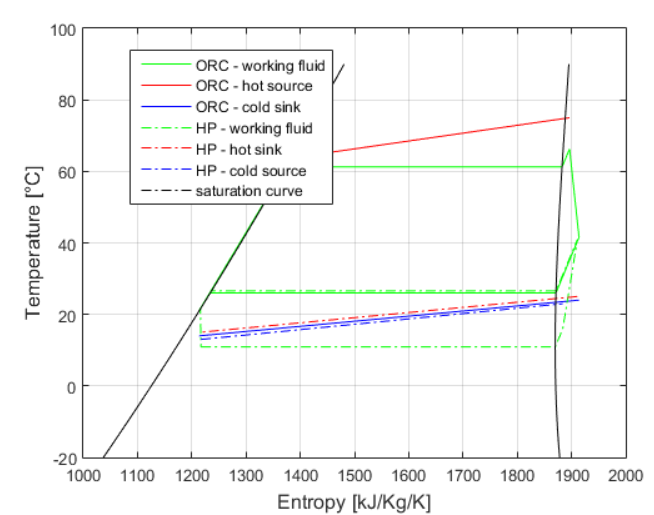 Figure 1: Example of T-s diagram for a cold storage configuration.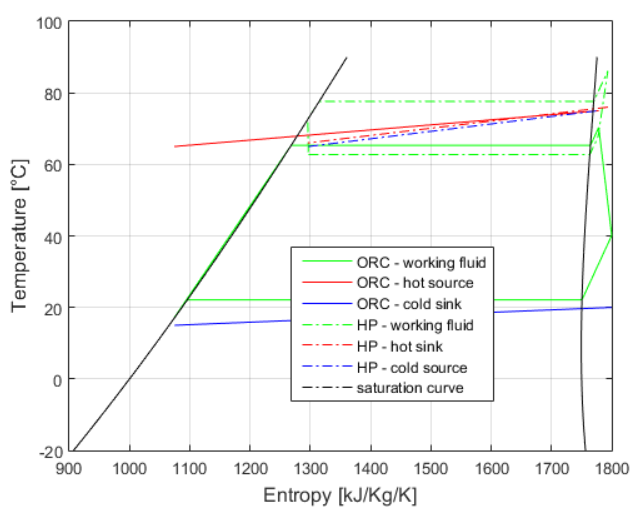 Figure 2: Example of T-s diagram for a hot storage configuration.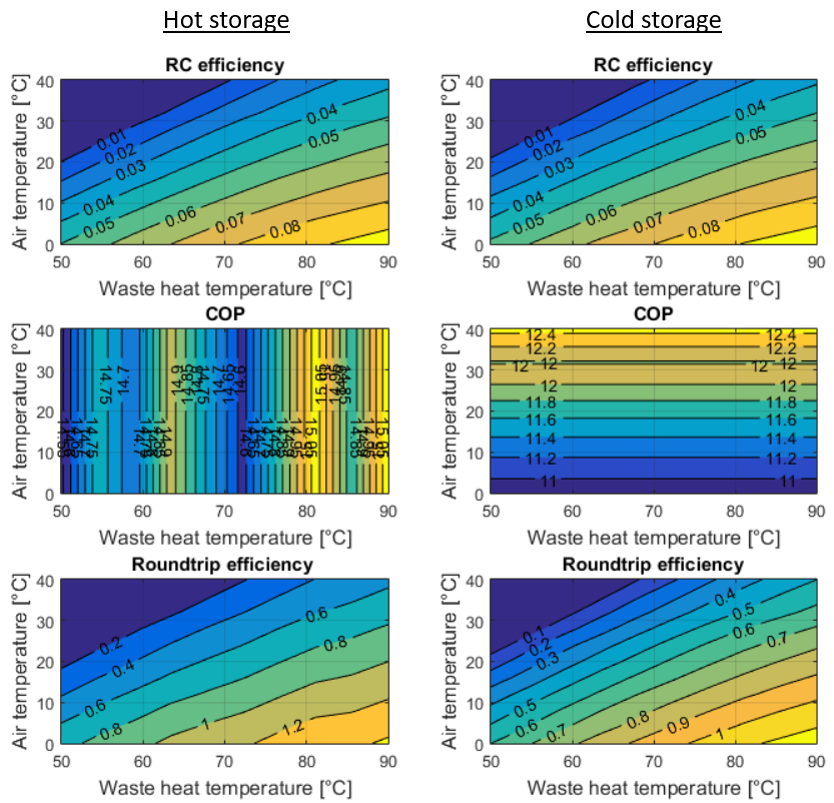 Figure 6: ORC efficiency, COP of HP and roundtrip efficiency as a function of the air temperature and the waste heat temperature (glide = 10 K, fluid = R1234yf).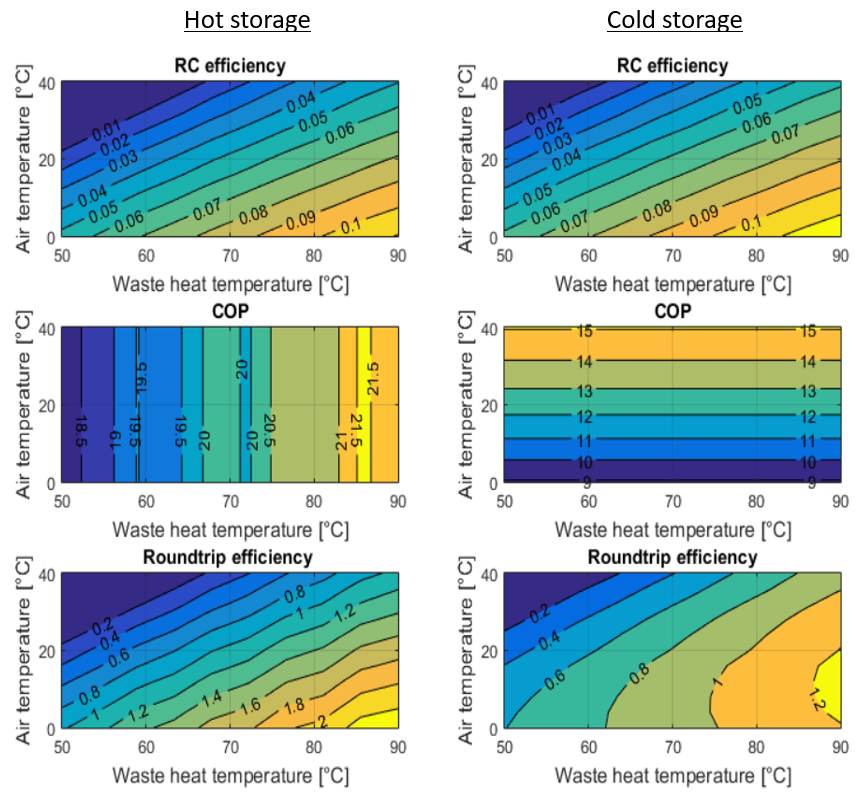 Figure 7: ORC efficiency, COP of HP and roundtrip efficiency as a function of the air temperature and the waste heat temperature (glide = 5 K, fluid = R1233ZD(E)).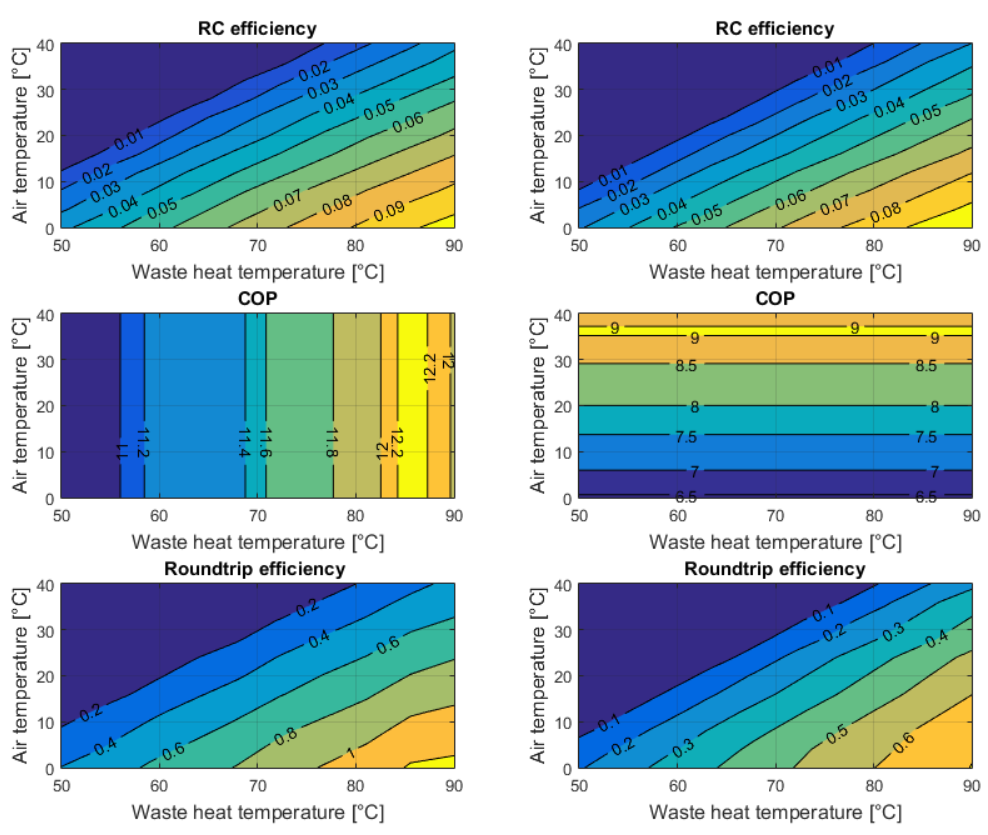 Figure 8: ORC efficiency, COP of HP and roundtrip efficiency as a function of the air temperature and the waste heat temperature (glide = 15 K, fluid = R1233ZD(E)).23455678910